13 marzo… continuiamo la lettura… anche perché …puntiamo a finire per tempo per avere modo di “incontrare un nuovo libro per Librinfesta”.Seguono le foto del capitolo: la regina dei cassonetti Leggete attentamente e ….scrivete una breve riflessione..Se mi trovassi da solo come Rick… a chi chiederei aiuto? Di che genere di sconosciuti mi fiderei?  ..almeno 10 righe..possibilmente in corsivo..dal momento che vi state esercitando..!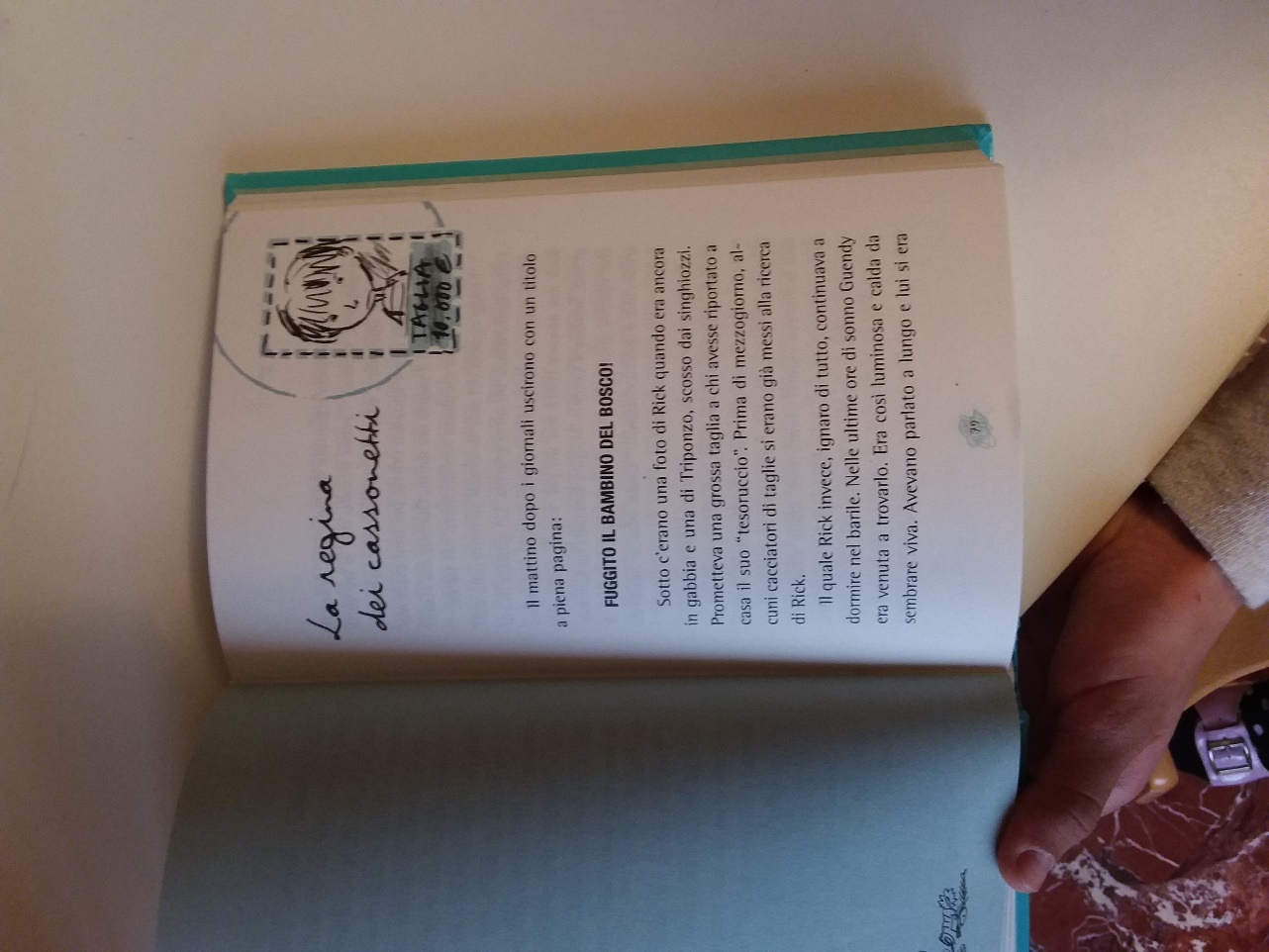 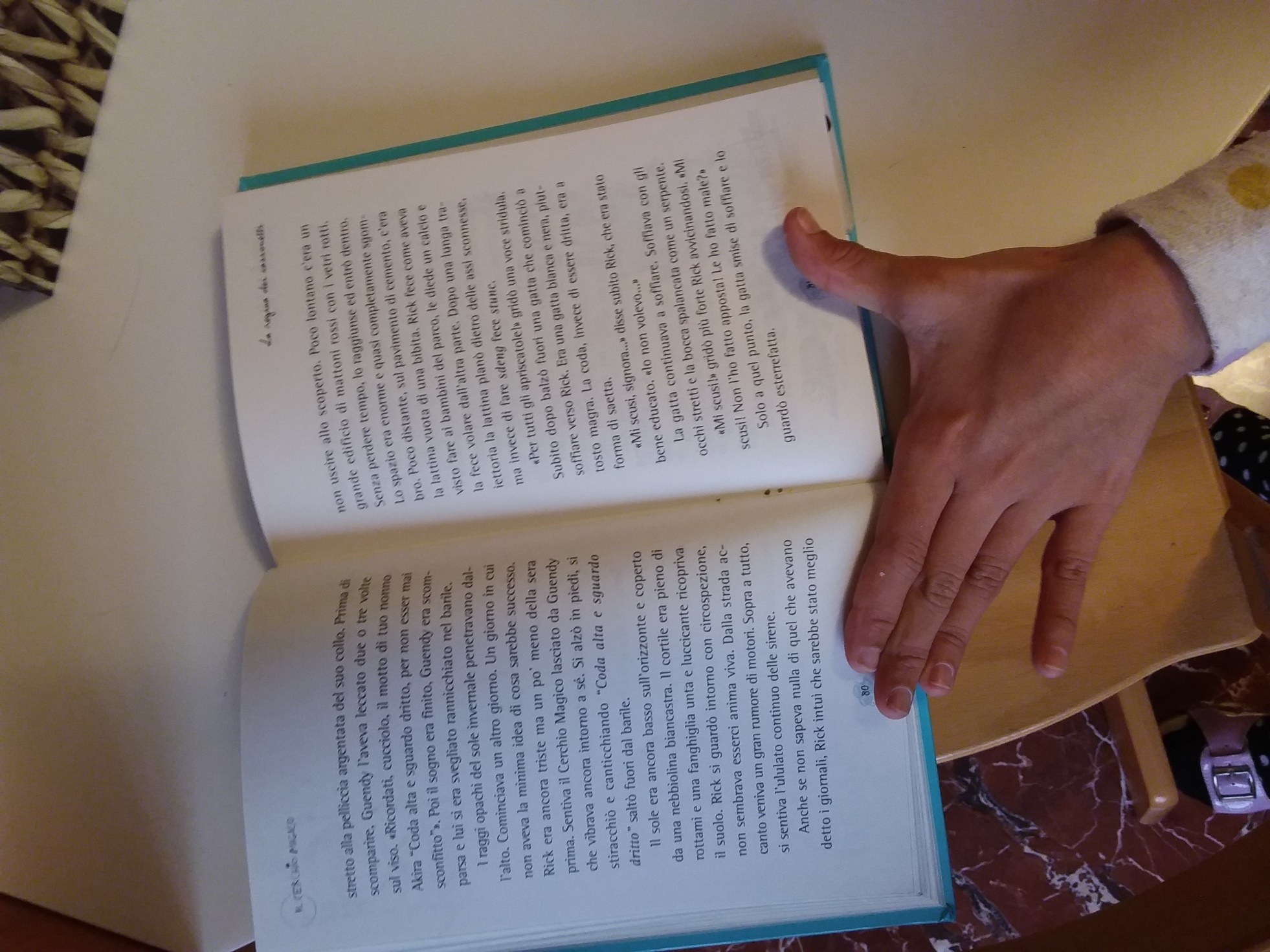 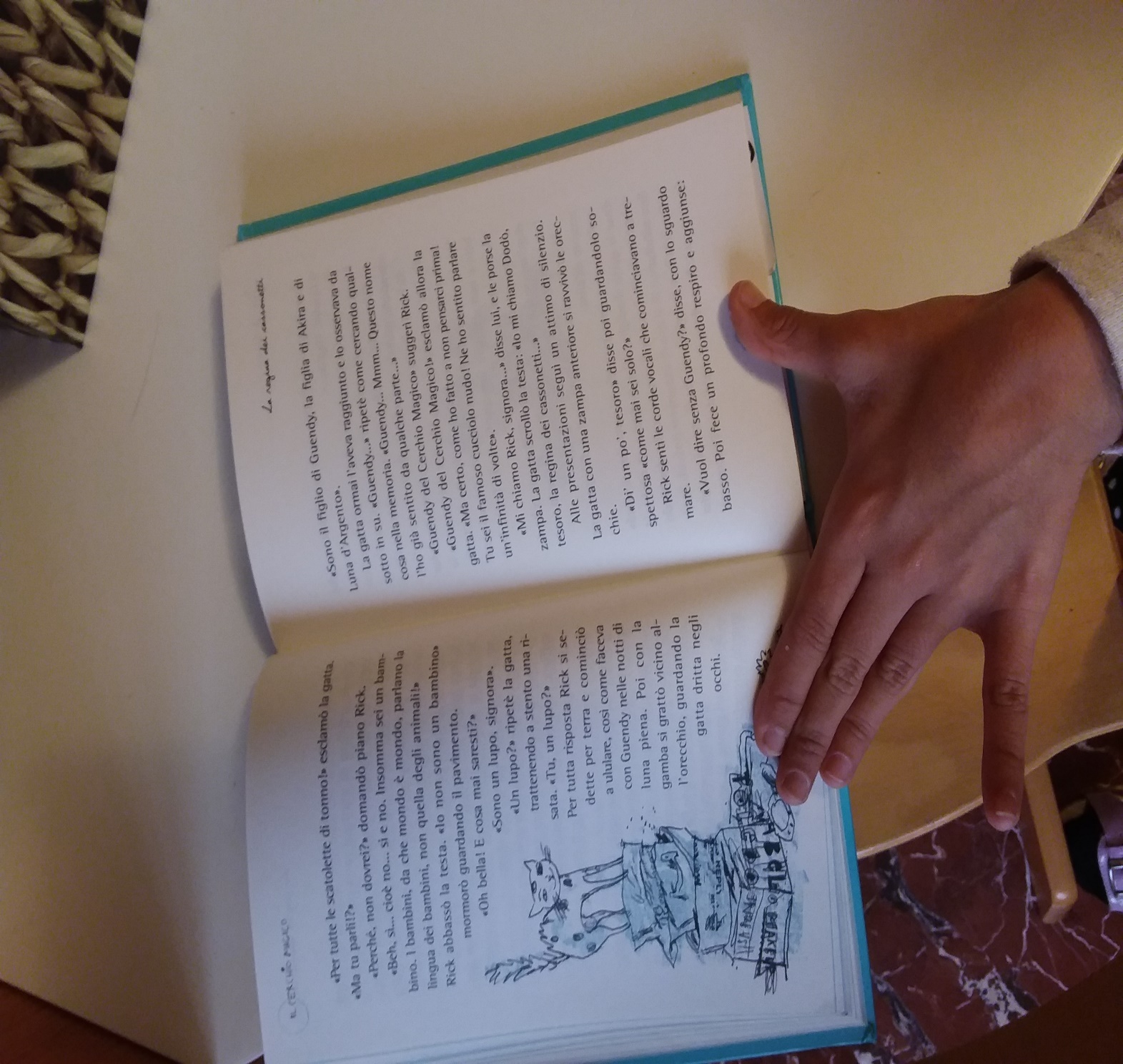 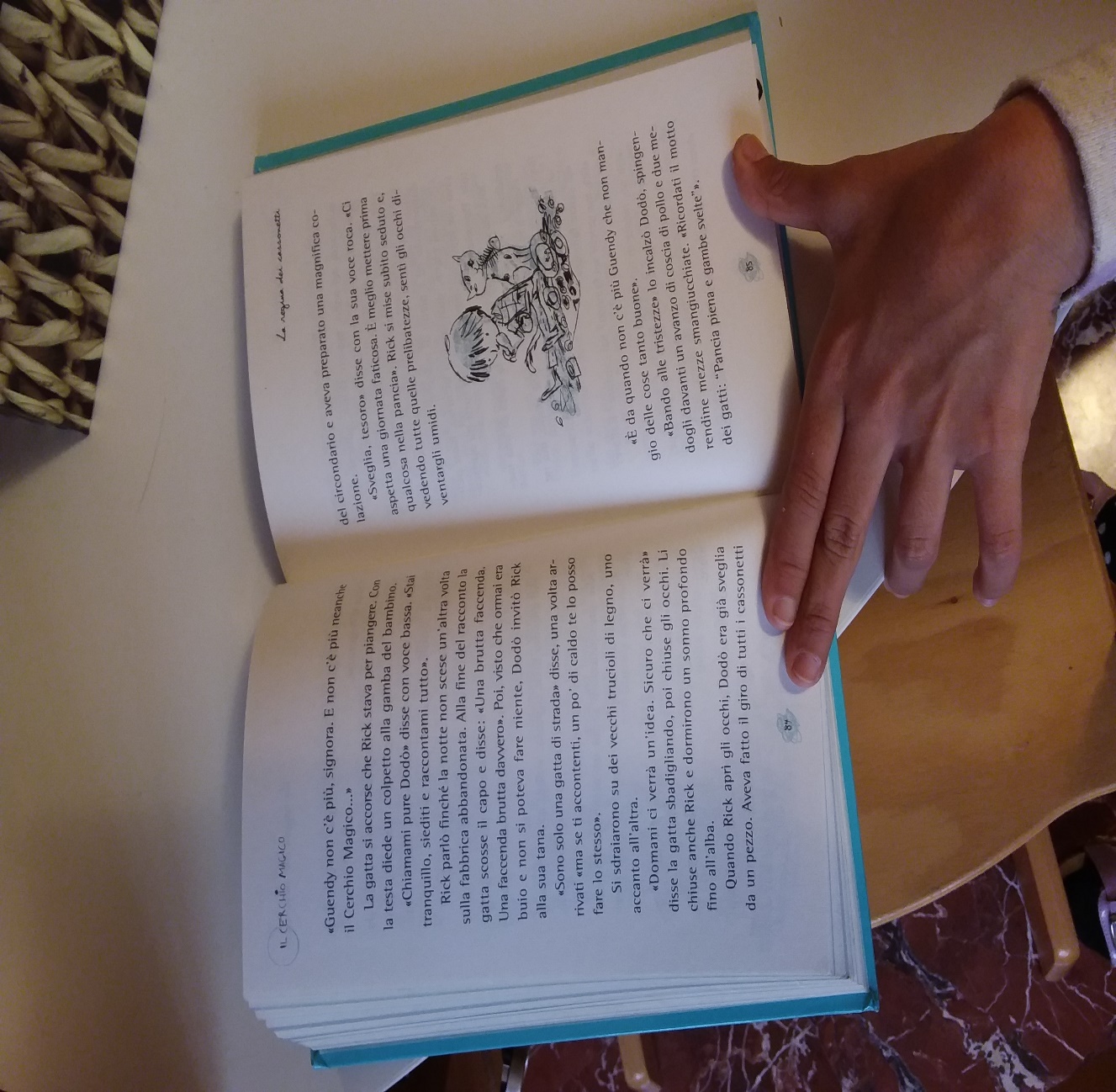 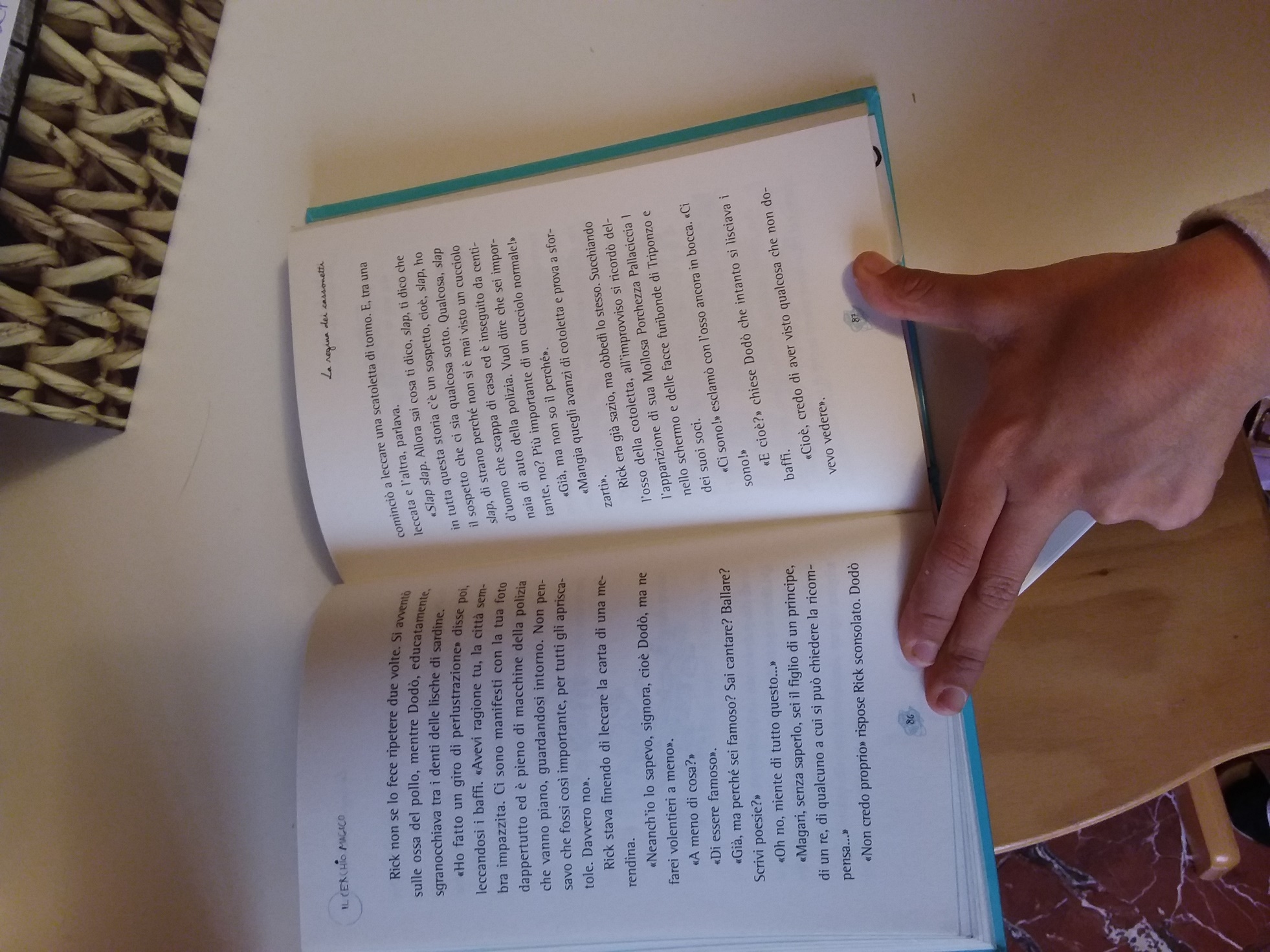 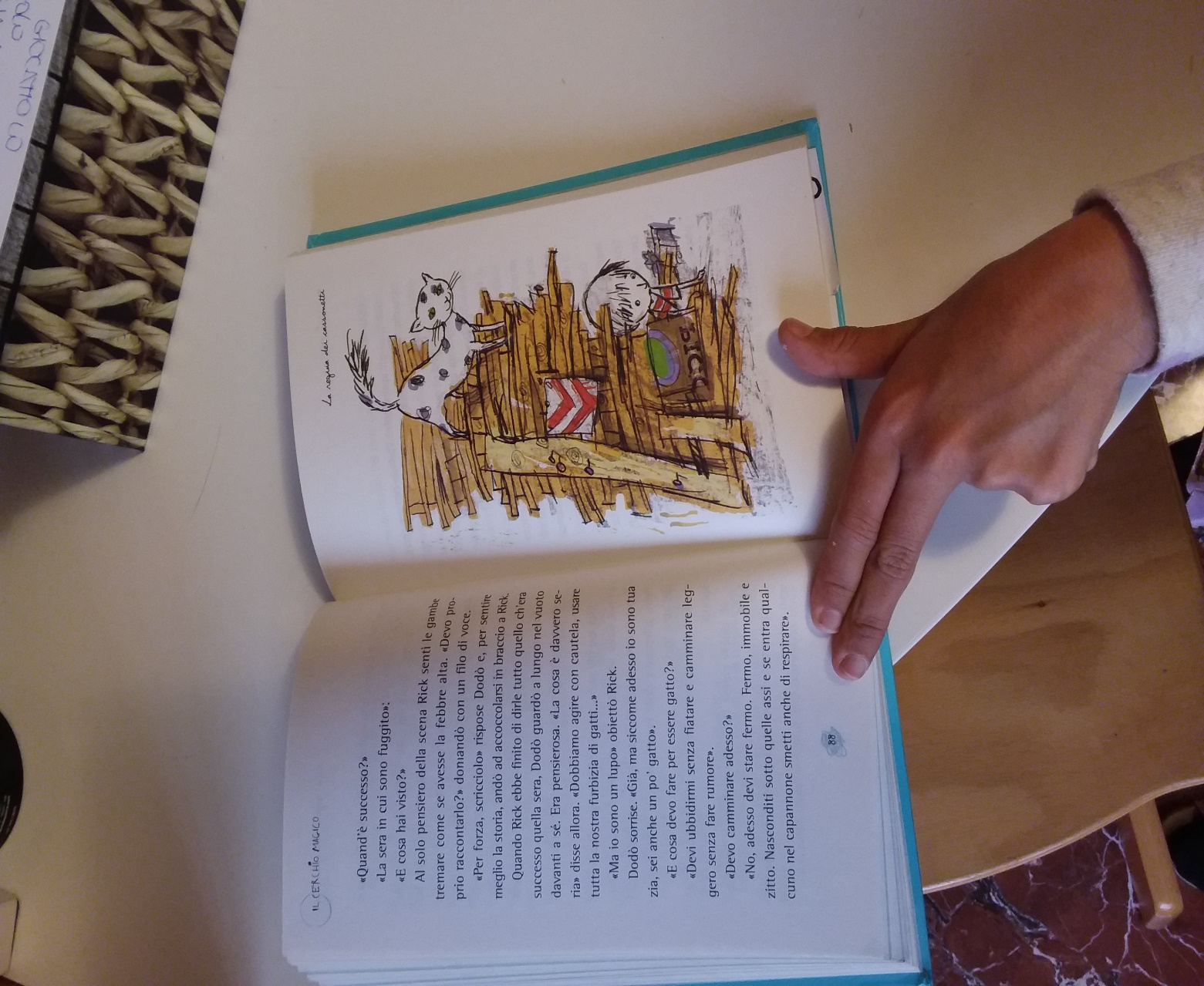 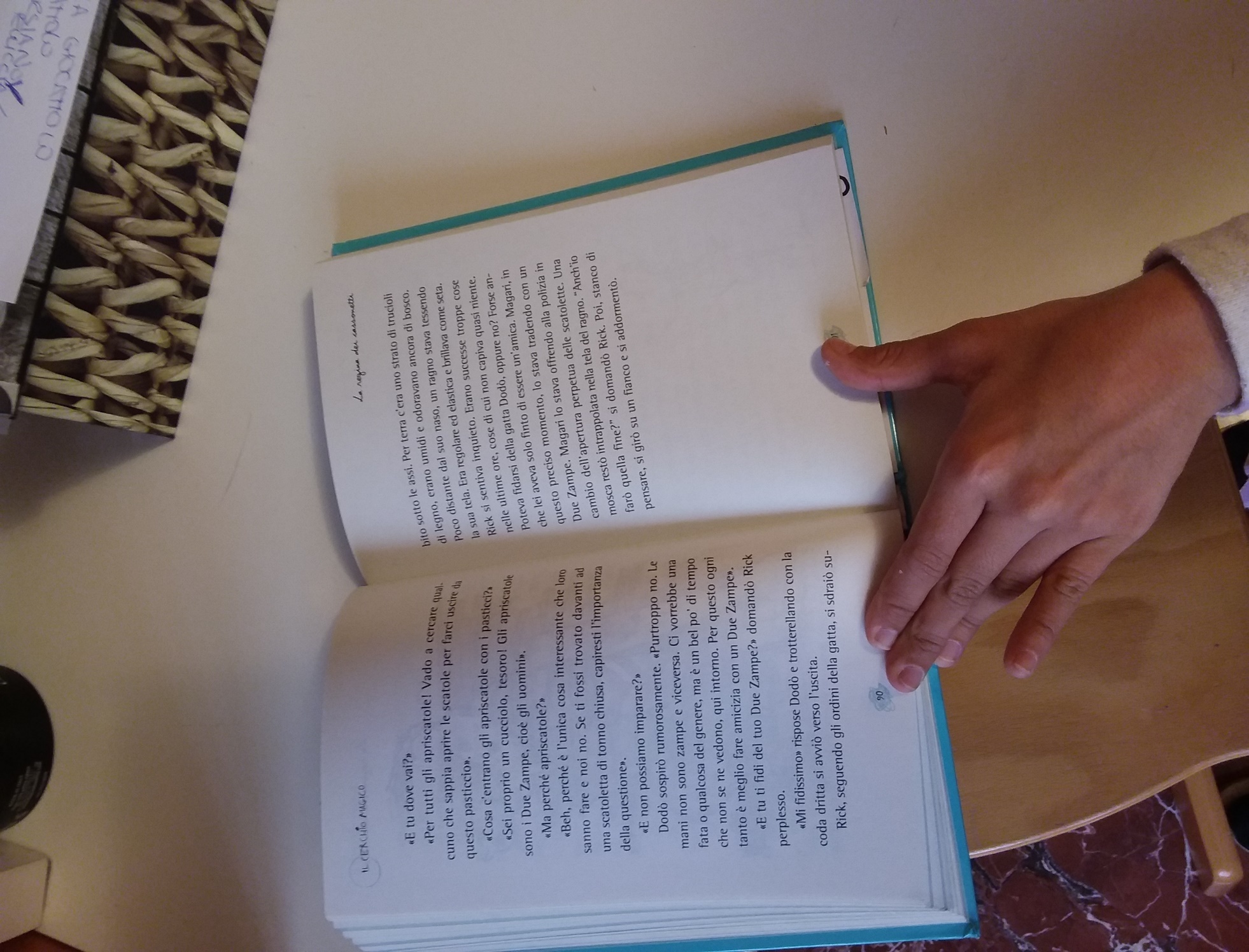 